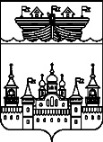 ЗЕМСКОЕ СОБРАНИЕ ВОСКРЕСЕНСКОГО МУНИЦИПАЛЬНОГО РАЙОНА НИЖЕГОРОДСКОЙ ОБЛАСТИРЕШЕНИЕ27 мая 2022 года		№ 41Об утверждении Положения о порядке предоставления и распределения иных межбюджетных трансфертов, предоставляемых бюджетам поселений Воскресенского муниципального района Нижегородской области на капитальный ремонт и ремонт автомобильных дорог общего пользования местного значенияВ соответствии со статьей 142.4 Бюджетного кодекса Российской Федерации и Порядком предоставления и распределения субсидий на капитальный ремонт и ремонт автомобильных дорог общего пользования местного значения, утвержденным постановлением Правительства Нижегородской области от 30 апреля 2014 г. № 303 «Об утверждении государственной программы «Развитие транспортной системы Нижегородской области»»Земское собрание района решило:1.Утвердить прилагаемое Положение о порядке предоставления и распределения иных межбюджетных трансфертов, предоставляемых бюджетам поселений Воскресенского муниципального района Нижегородской области на капитальный ремонт и ремонт автомобильных дорог общего пользования местного значения.2.Настоящее решение вступает в силу со дня принятия.3.Контроль за исполнением настоящего решения возложить на постоянную комиссию Земского собрания Воскресенского муниципального района Нижегородской области по бюджетной, финансовой и налоговой политике, предпринимательству, торговле и бытовому обслуживанию (И.Д.Оржанцев), заместителя главы администрации района В.Е.Пайкова.Председатель                                                                     Глава местного самоуправленияЗемского собрания района                 			   района                                    В.Н.Ольнев						   Н.В.ГорячевУТВЕРЖДЕНОрешением Земского собрания Воскресенского муниципального района Нижегородской областиот 27 мая 2022 года №41 Положение о порядке предоставления и распределения  иных межбюджетных трансфертов, предоставляемых бюджетам поселений Воскресенского муниципального района Нижегородской области на капитальный ремонт и ремонт автомобильных дорог общего пользования местного значения(далее - Положение)I. ОБЩИЕ ПОЛОЖЕНИЯ1.1.Настоящее Положение разработано в соответствии со статьей 142.4 Бюджетного кодекса Российской Федерации и содержит общие положения о предоставлении и распределении из  бюджета муниципального района бюджетам поселений Воскресенского муниципального района иных межбюджетных трансфертов на софинансирование расходов муниципальных образований, связанных с капитальным ремонтом и ремонтом автомобильных дорог общего пользования местного значения (далее – иные межбюджетные трансферты), условия и порядок предоставления иных межбюджетных трансфертов, требования к отчетности и требования об осуществлении контроля за соблюдением целей, условий и порядка предоставления иных межбюджетных трансфертов и ответственности за их несоблюдение.1.2.Иные межбюджетные трансферты предоставляются бюджетам поселений Воскресенского муниципального района в целях софинансирования расходных обязательств, возникающих при выполнении органами местного самоуправления муниципальных образований полномочий по вопросам местного значения, установленных Федеральным законом от 6 октября 2003 г. N 131-ФЗ "Об общих принципах организации местного самоуправления в Российской Федерации" в части капитального ремонта и ремонта автомобильных дорог общего пользования местного значения.1.3.Источником финансового обеспечения иных межбюджетных трансфертов являются средства субсидии, передаваемой из областного бюджета в бюджет муниципального района на указанные цели.Иные межбюджетные трансферты предоставляются бюджетам поселений Воскресенского муниципального района в пределах средств субсидии из областного бюджета, поступившей  в бюджет Воскресенского муниципального района на реализацию мероприятий по капитальному ремонту и ремонту автомобильных дорог общего пользования местного значения.1.4.Главным распорядителем бюджетных средств, предусмотренных для предоставления иных межбюджетных трансфертов, является отдел капитального строительства и архитектуры администрации района (далее - ОКСА).II. УСЛОВИЯ И ПОРЯДОК ПРЕДОСТАВЛЕНИЯ ИНЫХ МЕЖБЮДЖЕТНЫХ ТРАНСФЕРТОВ2.1.Иные межбюджетные трансферты предоставляются бюджетам поселений Воскресенского муниципального района на софинансирование капитального ремонта и ремонта автомобильных дорог общего пользования местного значения, перечень которых утвержден приложением №1 к Соглашению о предоставлении субсидии из областного бюджета бюджету Воскресенского муниципального района на указанные цели.2.2.Распределение иных межбюджетных трансфертов из бюджета муниципального района между поселениями Воскресенского муниципального района утверждается решением Земского собрания Воскресенского муниципального района Нижегородской области о бюджете муниципального района на текущий финансовый год и плановый период на основании приложения №1 к Соглашению о предоставлении субсидии из областного бюджета бюджету Воскресенского муниципального района на указанные цели.2.3.Условия предоставления иных межбюджетных трансфертов:1) наличие в муниципальном образовании утвержденного муниципального правового акта, на основании которого возникает расходное обязательство муниципального образования, в целях софинансирования которого предоставляются иные межбюджетные трансферты, и предусматривающего перечень мероприятий, на исполнение которых используются иные межбюджетные трансферты;2) заключение соглашения о предоставлении иных межбюджетных трансфертов из бюджета муниципального района бюджету поселения Воскресенского муниципального района.2.4.Иные межбюджетные трансферты предоставляются ОКСА на основании соглашений о предоставлении иных межбюджетных трансфертов бюджетам поселений Воскресенского муниципального района на капитальный ремонт и ремонт автомобильных дорог общего пользования местного значения, заключенных ОКСА с администрациями поселений (далее-Соглашение).2.5.Перечисление иных межбюджетных трансфертов осуществляется на основании документов, подтверждающих возникновение денежного обязательства, после санкционирования оплаты денежных обязательств с лицевого счета ОКСА, открытого в управлении финансов администрации Воскресенского муниципального района Нижегородской области, на лицевой счет администрации соответствующего поселения, указанный в Соглашении о предоставлении иных межбюджетных трансфертов, в сроки, установленные Соглашением о предоставлении иных межбюджетных трансфертов.2.6.Органы местного самоуправления поселений Воскресенского муниципального района обеспечивают целевое использование иных межбюджетных трансфертов и направляют их на софинансирование расходов муниципальных образований, связанных с капитальным ремонтом и ремонтом автомобильных дорог общего пользования местного значения, в рамках решения вопросов местного значения, установленных Федеральным законом от 6 октября 2003 г. N 131-ФЗ "Об общих принципах организации местного самоуправления в Российской Федерации".III. ТРЕБОВАНИЯ К ОТЧЕТНОСТИ3.1.Органы местного самоуправления поселений Воскресенского муниципального района Нижегородской области представляют в ОКСА в порядке, по форме и в сроки, предусмотренные Соглашением, отчетность о расходах местного бюджета и о достижении значения показателя результативности использования иных межбюджетных трансфертов.IV. ТРЕБОВАНИЯ ОБ ОСУЩЕСТВЛЕНИИ КОНТРОЛЯ ЗА СОБЛЮДЕНИЕМ ЦЕЛЕЙ, УСЛОВИЙ И ПОРЯДКА ПРЕДОСТАВЛЕНИЯ ИНЫХ МЕЖБЮДЖЕТНЫХ ТРАНСФЕРТОВ И ОТВЕТСТВЕННОСТИ ЗА ИХ НЕСОБЛЮДЕНИЕ4.1.ОКСА, органы муниципального финансового контроля Воскресенского муниципального района в соответствии с установленными полномочиями осуществляют проверку соблюдения муниципальным образованием условий, целей и порядка предоставления иных межбюджетных трансфертов, установленных настоящим положением и Соглашением о предоставлении иных межбюджетных трансфертов.4.2.Глава местного самоуправления (администрации) муниципального образования в соответствии с заключенным Соглашением несет ответственность за целевое использование иных межбюджетных трансфертов и достоверность представляемой отчетности.4.3.В случае нецелевого использования иных межбюджетных трансфертов муниципальным образованием к нему применяются бюджетные меры принуждения, предусмотренные бюджетным законодательством Российской Федерации.4.4.Не использованные в текущем финансовом году остатки иных межбюджетных трансфертов подлежат возврату в  бюджет муниципального района с последующим возвратом в областной бюджет в сроки и порядке, установленные бюджетным законодательством Российской Федерации.